Adı: Soyadı :……….………Sınıf ve Numarası:…………GAZİPAŞA MESLEKİ VE TEKNİK ANADOLU LİSESİ (MESEM)2023-2024 EĞİTİM-ÖĞRETİM YILI E.E.T.ALANI GÖRÜNTÜ VE SES SİSTEMLERİ DALI BİLGİSAYAR DESTEKLİ UYGULAMALAR  DERSİ 12 ELK.2.DÖNEM 2.YAZILI SINAVI SORULARIAşağıda verilen soruların cevaplarını bırakılan boşluklara yazınız. Not baremi yukarıda verilmiştir.SORULAR VE CEVAP ANAHTARIModül : 	Bilgisayarla Devre Çizimi ve Simülasyon		Bilgisayarla Baskı Devre ÇizimiSORULAR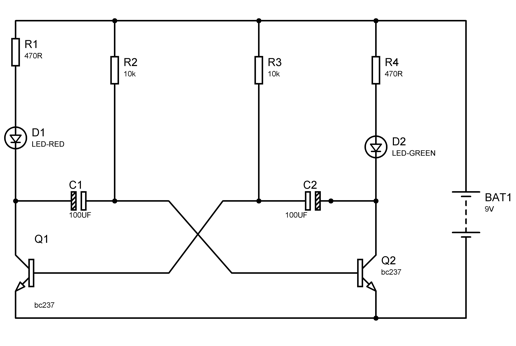 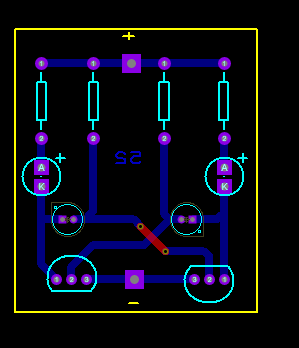 1.S. Şekildeki FLIP-FLOP devresini Proteus / İsis ‘te çiziniz.2.S. Proteus / Ares baskı programında baskı devresini çıkartınız.Başarılar dilerm. Ders öğretmeni. Şenol KUMSARAdı: Soyadı :……….………Sınıf ve Numarası:…………GAZİPAŞA MESLEKİ VE TEKNİK ANADOLU LİSESİ (MESEM)2023-2024 EĞİTİM-ÖĞRETİM YILI E.E.T.ALANI GÖRÜNTÜ VE SES SİSTEMLERİ DALI BİLGİSAYAR DESTEKLİ UYGULAMALAR  DERSİ 12 ELK.2.DÖNEM 2.YAZILI SINAVI SORULARIAşağıda verilen soruların cevaplarını bırakılan boşluklara yazınız. Not baremi yukarıda verilmiştir.SORULAR Modül : 		Bilgisayarla Baskı Devre ÇizimiSORULAR1.S. Şekildeki FLIP-FLOP devresini Proteus / İsis ‘te çiziniz.2.S. Proteus / Ares baskı programında baskı devresini çıkartınız.Başarılar dilerm. Ders öğretmeni. Şenol KUMSARNot Baremi-    Sorular12345678910TOPLAMPuanı102020102020----100/YÜZAlınan PuanDeğerlendirme ÇizelgesiPuanlamaAlınan NotKütüphaneden Malzeme Seçimi10Elemanların Yerleşimi/Tasarım20Devrenin Çalıştırılması ve Simülasyon20Ares baskı devre board edge10Ares baskı devre eleman yerleşimi20Ares baskı devre track20TOPLAMNot Baremi-    Sorular12345678910TOPLAMPuanı102020102020----100/YÜZAlınan PuanDeğerlendirme ÇizelgesiPuanlamaAlınan NotKütüphaneden Malzeme Seçimi10Elemanların Yerleşimi/Tasarım20Devrenin Çalıştırılması ve Simülasyon20Ares baskı devre board edge10Ares baskı devre eleman yerleşimi20Ares baskı devre track20TOPLAM